UNIVERSIDAD DE CIENCIAS Y ARTES DE CHIAPAS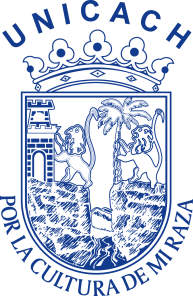 COORDINACIÓN DE RELACIONES INTERINSTITUCIONALESDEPARTAMENTO DE FOMENTO A LA MOVILIDADReporte de estanciaEl presente formato certifica que la siguiente persona se encuentra realizando una estancia académica en nuestra institución.Información personalInformación académicaCoordinación académicaUso exclusivo de la Coordinación Académica de la institución de destino.Nota:El alumno deberá cumplir con los compromisos establecidos en el programa de movilidad de la UNICACH, que se indican en los lineamientos de participación.En caso de recibir apoyo por parte de la UNICACH y reprobar materias o no cubrir los compromisos establecidos el alumno deberá reintegrar el apoyo recibido, que se solicitará a través de la oficina de la abogada general.En caso de no enviar el formato de reporte bimestral a la CRI se cancelará el apoyo económico.NombreApellidosDirección de destinoDirección de destinoPaís de destinoPaís de destinoEstadoEmailInstitución destino.Unidad Académica UNICACHPrograma Académico UNICACHNivel académicoLugarMes reportadoNombreFecha:Cargo:SelloFirmaSello